We are asking for feedback from you about the remote services offered by your provider during COVID-19 in Washington. Remote services are services you would have received in-person before, but are now provided virtually through Skype or Zoom or a phone call. Information you share will help us to serve our clients better during this time of social distancing. If you would prefer to provide feedback directly to the county, please contact XXX at XXX-XXXX.Informational Questions:Did you have help completing this survey? Yes  No  If Yes, who helped you?  Select all that apply: Parent/Support Person Legal Guardian Supported Living Staff Other, please describe:  County service you are receiving: Individual Employment School-to-Work Group Supported Employment Community Inclusion Employment or Community Inclusion Provider: Which of the following best represents your race (select all that apply)? American Indian/Alaska Native Asian Black/African American Hispanic/Latinx  Multiracial  Native Hawaiian/Other Pacific Islander  White  Other:   Prefer not to say Client Satisfaction Questions:Prior to the start of COVID-19 in Washington, how many times did you meet with or talk to your provider each month? Since the start of COVID-19 in Washington, how many times have you met with or talked to your provider each month? Do you agree or disagree with the following statements:How are you receiving services virtually now that you cannot meet in-person with your provider due to COVID-19? (select all that apply) Skype  Zoom Telephone calls Other:   I am no longer receiving services with my provider I have all the things I need in order to receive services virtually from home or at work, like a phone, a computer, or internet. Yes  No If no, what other things would be needed in order for you to receive services virtually either at home or at work?Do you agree or disagree with the following statement:What have you liked about the services you are receiving virtually, for example, through Skype, Zoom or phone calls?   What have you not liked about these services?  Do you or your support team have any ideas about how these services could be better? Optional Contact Information:If you would like someone to follow up with you about your feedback, please include your name and contact information below. You can also leave this information blank if you do not feel comfortable sharing your name.Name of person receiving services: Client or guardian/support person contact information (optional):   Client Satisfaction QuestionsStrongly Agree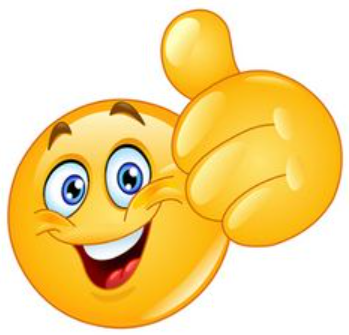 Agree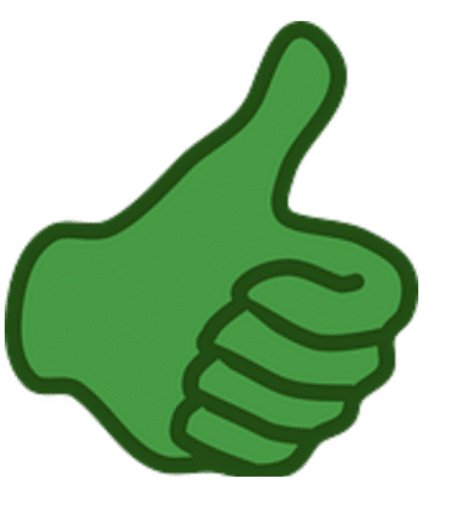 Neutral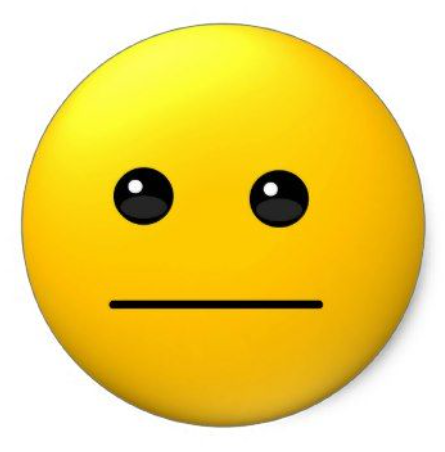 Disagree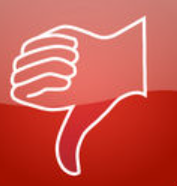 Strongly Disagree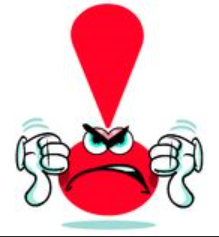 I was actively participating in Employment or Community Inclusion activities (for example, attending job training, coaching, employment, community activities) PRIOR to COVID-19 in Washington. I have been actively participating in Employment or Community Inclusion activities (for example, attending job training, coaching, employment, community activities) in person or virtually since the start of COVID-19 in Washington.I was happy with my Employment or Community Inclusion services PRIOR to COVID-19 in Washington.I am happy with my Employment or Community Inclusion services since the start of COVID-19 in Washington.Client Satisfaction QuestionStrongly AgreeAgreeNeutralDisagreeStrongly DisagreeI am happy with the services I now receive virtually, through Skype or Zoom or phone calls.